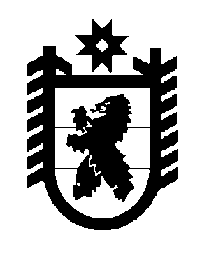 Российская Федерация Республика Карелия    ПРАВИТЕЛЬСТВО РЕСПУБЛИКИ КАРЕЛИЯПОСТАНОВЛЕНИЕот  18 мая 2015 года № 151-Пг. Петрозаводск О распределении на 2015 год субсидий бюджетам муниципальных образований на реализацию мероприятий по повышению безопасности дорожного движенияВ соответствии со статьей 9 Закона Республики Карелия от 18 декабря 2014 года № 1851-ЗРК «О бюджете Республики Карелия на 2015 год и на плановый период 2016 и 2017 годов» Правительство Республики Карелия 
п о с т а н о в л я е т:Установить распределение на 2015 год субсидий бюджетам муниципальных образований на реализацию мероприятий по повышению 
безопасности дорожного движения согласно приложению.           Глава Республики  Карелия                       			      	        А.П. ХудилайненПриложение к постановлению Правительства Республики Карелия от 18 мая 2015 года № 151-ПРаспределение на 2015 год субсидий бюджетам муниципальных 
образований на реализацию мероприятий по повышению 
безопасности дорожного движения(тыс. рублей)____________№ п/пМуниципальное образованиеСумма субсидии 
из бюджета 
Республики Карелия 1.Кемское городское поселение2601,02.Кондопожское городское поселение218,03.Суоярвское городское поселение881,0Итого3700,0